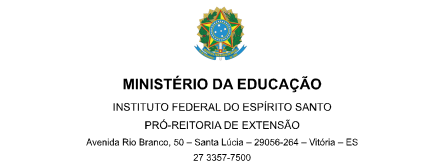 EU,___________________________________________________________________, SIAPE_______________, ocupante do cargo _______________________________, lotado(a) no campus __________________________,CONSIDERANDO:	Os resultados da chamada de remoção interna Nº: ____, datado em _________________, a qual fui aprovado(a) para mais de uma unidade do Ifes, venho manifestar a minha escolha de remoção para o campus ___________________________________________________________, renunciando, dessa forma, as demais candidaturas.	Este termo de opção é expressão da verdade e por ele respondo integralmente, firmando abaixo:___________________, ____ de ______________________ de ________(Local e data)__________________________________________________________Assinatura do servidor(a)